Exercice n°1.1 : Votre expérience avec les interactions entre les secteursCet exercice vise à identifier les défis pressants liés à l’eau, l’énergie et l’alimentation et leurs principales interactions dans votre contexte régional/national.Guide étape par étapeÉtape 1 : Discussion de groupe sur les défis du Nexus eau-énergie-alimentation Constituez des groupes de travail de 3 à 5 personnes. Si possible, chaque groupe doit comporter des représentants du gouvernement national et des collectivités locales. Tâche : Discutez des points suivants en groupe, puis résumez vos conclusions dans le tableau de la page suivante :Quels sont les principaux défis actuels que doivent relever les secteurs du Nexus eau-énergie-alimentation dans votre région/pays ?Choisissez un ou deux défis et discutez de l’incidence des solutions possibles sur les autres secteurs ou de leur dépendance vis-à-vis de ces derniers. Quelles sont les principales interactions et concessions entre les secteurs que vous observez ? Durée : 20 minutes pour la discussion et la compilation des résultats dans le tableau. Reportez-vous au tableau de la page suivante pour recueillir les réponses.Étape 2 : Présentation des résultats du travail en groupe Objectif : Présentez vos résultats à l’ensemble des participants. Tâche : Chaque groupe doit désigner un membre qui sera chargé de présenter les résultats à l’ensemble des participants. Portez une attention particulière aux principales interactions dont vous avez parlé. Vous pouvez aussi faire mention d’éventuelles questions restées ouvertes dans le cadre de votre discussion de groupe.Durée : 3 à 5 minutes pour la présentation de chaque groupe.Étape 3 : Discussion avec l’ensemble des participantsObjectif : Comparez les résultats des groupes et approfondissez la discussion avec l’ensemble des participants. Tâche : Comparez vos résultats avec ceux des autres groupes dans une discussion avec les participants. Où notez-vous des similarités ou des différences ? Qu'est-ce qui vous a surpris ? Et dans quels domaines identifiez-vous des points d’entrée pour la mise en œuvre du Nexus eau-énergie-alimentation ?Durée : 20 minutes pour la discussion avec l’ensemble des participants.Tableau : Modèle de collecte des résultats DéfisSecteur de l’eau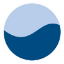 Secteur de l’énergie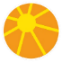 Secteur de l’alimentation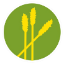 Autres secteursDéfisInteractions clés et concessions avec les autres secteurs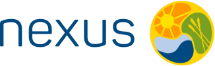 